* หัวข้อและรายการ อาจมีการเปลี่ยนแปลงบ้างตามสภาพอากาศและสถานการณ์** STEAM : หัวข้อบูรณาการด้วย Science, Technology, Engineering, Arts, Math1ชื่อโครงการโครงการส่งเสริมประสบการณ์และพัฒนาศักยภาพผู้เรียนในต่างประเทศทางด้าน STEAM (Science, Technology, Engineering, Arts and Mathematics) ณ สถาบัน Hankook Life Science  ประเทศเกาหลีใต้ 2หลักการกระบวนการทางวิทยาศาสตร์ สามารถกระตุ้นความอยากรู้ อยากเห็นของนักเรียน ด้วยการคิด วิเคราะห์ ตัดสินใจในการแก้ปัญหาอย่างมีเหตุผล ตลอดจนการสร้างสรรและการสื่อสาร ล้วนเป็นทักษะที่จำเป็นแห่งอนาคต ประเทศเกาหลีใต้ ได้ชื่อว่าสามารถสร้างชาติด้วยวิทยาศาสตร์และเทคโนโลยี เด็กได้รับการวางรากฐานเรียนรู้เริ่มตั้งแต่ในวัยเด็ก มูลนิธิวิทยาศาสตร์ชีวภาพศตวรรษที่ 21 (21st Century Life Science Foundation) องค์กรที่ไม่แสวงหากำไร ณ ประเทศเกาหลีใต้ มีครู/นักวิจัยที่มีความมุ่งมั่น ออกแบบหัวข้อและวิธีการ ดูแลการปฏิบัติอย่างใกล้ชิด เพื่อส่งเสริมการเรียนรู้วิทยาศาสตร์นอกห้องเรียน  ด้วยการลงมือปฏิบัติ มาเป็นเวลานาน     ดังนั้น เพื่อให้เยาวชนมีประสบการณ์ตรงจากการไปพบ สัมผัส และลงมือปฏิบัติด้วยตนเอง กระตุ้นการแสดงออก การสังเกต คิดและฝึกการตัดสินใจ การใช้ภาษาอังกฤษในการสื่อสาร การอยู่ร่วมกันหรือทำงานร่วมกับผู้อื่น การแลกเปลี่ยนเรียนรู้ในต่างวัฒนธรรมในต่างประเทศ จึงได้มีการจัดค่ายวิทยาศาสตร์เพื่อยกระดับทักษะและรู้จักการแสวงหาความรู้ ณ ประเทศเกาหลีใต้ 3เป้าหมายนักเรียนที่มีความสนใจวิทยาศาสตร์และการใช้ภาษาอังกฤษ (12 คนต่อกลุ่ม)4วัตถุประสงค์และผลที่คาดว่าจะได้รับ1.  ปฏิบัติการทักษะและทดลองตามหัวข้อต่างๆ ทางวิทยาศาสตร์ไม่น้อยกว่า 6 หัวข้อ 2.  ศึกษาและสัมผัสการเรียนรู้วิทยาศาสตร์จากพิพิธภัณฑ์วิทยาศาสตร์ ไม่น้อยกว่า  7 แห่ง3. สัมผัสวัฒนธรรม วิถีชีวิต แนวทางความเป็นอยู่ และแนวคิดในการพัฒนา จากต่างวัฒนธรรมไม่น้อยกว่า 6 แห่ง4. ได้ฝึกใช้ภาษาอังกฤษในการสื่อสารและการเรียนตลอดระยะเวลา5. ครูผู้ควบคุม ได้มีโอกาสเพิ่มความเชื่อมั่นการจัดการเรียนการสอน 5ระยะเวลา23 ตุลาคม – 1 พฤศจิกายน 2562   (10  วัน  ณ ประเทศเกาหลีใต้ )6ค่าใช้จ่าย1. ค่าธรรมเนียมค่าย (รวมค่าที่พัก ค่าอาหาร ค่าพาหนะในประเทศ ค่าอุปกรณ์และเครื่องมือศึกษา วิทยากรและ    การศึกษาดูงานที่กำหนด) จำนวน 10  วัน 9 คืน ค่าตั๋วเครื่องบิน ค่าประกันอุบัติเหตุและสุขภาพ รวมเป็นเงิน  57,000 บาท/คน7ผู้สอนและวิทยากรปฏิบัติทักษะวิทยาศาสตร์ กลุ่มละ 12 คน สอนเป็นภาษาอังกฤษ โดยเจ้าของภาษาหรือผู้สำเร็จการศึกษาจากประเทศที่ใช้ภาษาอังกฤษ การเยี่ยมชมหรือศึกษานอกสถานที่ มีผู้ดูแลอย่างน้อย 2 คน ที่สื่อสารเป็นภาษาอังกฤษและ/หรือ ไทย8ที่พักและที่ศึกษาสถานที่พักเป็นหอพักของโรงเรียนในความดูแลของมูลนิธิฯ ในกรุงโซล แยกฝั่ง/ชั้นสำหรับชาย-หญิงลักษณะเป็นเตียงสองชั้นพร้อมเครื่องนอน ห้องละ 4-6 คน ห้องอาบน้ำ-ห้องสุขาแยกกันอยู่ภายนอก มีเครื่องซักผ้าและที่ตากผ้าบริการมี wi-fi ฟรี (กำหนดเวลาให้ใช้) สถานที่ศึกษา เป็นห้องเรียน/ พิพิธภัณฑ์/ ศูนย์เรียนรู้/พื้นที่ของมูลนิธิฯหรือเครือข่าย สถานที่สันทนาการและความเพลิดเพลิน เป็นบริเวณที่คัดเลือกให้เหมาะสมกับนักเรียน9ผู้ประสานงานนางสาววฤณภัส แหวนวิเศษ  e-mail : warinphat27@gmail.com   tel. 083-069348910 หลักสูตรSEEK Camp : Science English Exploration in Korea10.1 ระยะเวลา10 วัน ไม่รวมเวลาเดินทาง10.2 โครงสร้าง1) Science วิทยาศาสตร์  เน้นการปฏิบัติ  2) English พูด อ่าน เขียน สื่อสารด้วยภาษาอังกฤษ  3)  Exploration การแสวงหาความรู้ และค้นหาทักษะชีวิตอนาคต 4) Korea  ศิลปะ  วัฒนธรรม ภาษาอาหาร  ความเป็นอยู่ วิถีชีวิต 10.3 ตัวอย่างการจัดโปรแกรม1) หัวข้อปฏิบัติการทางวิทยาศาสตร์  13 หัวข้อ ซึ่งเป็นหัวข้อตามศาสตร์สาขาต่างๆ  และการบูรณาการระหว่าง    วิทยาศาสตร์ เทคโนโลยี วิศวกรรม ศิลปะ และคณิตศาสตร์ (STEAM Education)2) สื่อสารด้วยภาษาอังกฤษ  ตลอดเวลา กับครูที่เป็นเจ้าของภาษาหรือครู/นักวิจัยที่จบการศึกษาจากประเทศ    ที่ใช้ภาษาอังกฤษ 3) การแสวงหาความรู้ ในศูนย์เรียนรู้/พิพิธภัณฑ์ของมูลนิธิฯ และอื่นๆ 7 แห่ง  และเพิ่มพูนทักษะการตัดสินใจอย่างมี    เหตุผล จากวิถีปฏิบัติในค่าย4) มีส่วนร่วมใน ศิลปะ  วัฒนธรรม ภาษา อาหาร  ความเป็นอยู่ กีฬา และ วิถีชีวิต ของประเทศเกาหลีใต้ 11 . สิ่งที่ได้เรียนรู้จากการเข้าค่าย11 . สิ่งที่ได้เรียนรู้จากการเข้าค่ายScienceวัตถุประสงค์การเรียนรู้วิธีการ(โดยสรุป)1. STEAM-I : Magic in MoneyExplore relationship between money   and economy . Find a characteristic  of money and  method to detect counterfeit money1. find a development of money and using currency in economics.2.  observe the feature of coins and inside of the bill3. Find to detect counterfeit money2.DNA structure and DNA extractionExplore the structure of DNA and understand the principal of genetic engineering1. watch the process of extract and inserting plasmid DNA to host2.Practice a basic step of DNA extraction with several tools and equipments 3.detect a purified plasmid DNA3. Self Health checkLearn how to care yourself and how science principals  apply to  practicable  1. Check  several  body conditions   2. Check brain wave with monitor3. Scan to measure the fat and muscle   percentage4. Nutrient testUnderstand  life process in living things and   know type of nutrients , their function and source in food around us1.  test the presence  of protein2. test the presence of carbohydrate3.  test the presence of vitamin C5.STEAM –II : Sensory in robotLearn how robot react to stimuli , recognize and obtain information via different sensors.1. test  with IR camera and sensor2.test the sensitivity of gas sensor3. test  with the sound sensor, and touch6. STEAM-III: Newton’s lawWorld full of energy Explore the influence of many forces and law of motion1. exploring inertia with air-track2.explore  relationship between force and acceleration3. using a wind-powered car to observe action-reaction force 7. Advanced MaterialsUnderstand the chemical reaction  change when react to being compound and  their application1. classify the type of chemical materials in daily life2. find out advanced materials around us3. practice to apply as a special make up8. Amphibian and ReptileUnderstand the adaptation of animal for survival through their external and internal structure as well as ecological aspect. 1.touch and understand characteristic of amphibian2. touch and understand  characteristic of reptile3.practice to proper handling9. STEAM-IV-Large Molecule  Find  examples of colloid around us and observe the their movement1. test irregular  movement of particle2. observe the passage of light3. observe Sol-Gel phenomenon10. Animal dissectionUnderstand  the role and location of selected animal internal organ1.  classify the biological organization and type of animal2.observe the model , find location and discuss their function 3. dissect and observe internal organ11. STEAM- V : Forensic ScienceAnalyze evidences to identify a suspect1.collect and analyze the finger print2. analyze a bloodstain pattern3.compare DNA fingerprint12. Microscope Used & Cell stainingCorrectly use of microscope and  observe specimens1. practice to use stereo microscope2.practice to use light microscope3. observe nuclease after staining13. Insect structure and SpecimensLearn about  basic structure of an insect  and keeping as specimen for further study1 .classify insect  group and recognized helpful and harmful insect2. name the external structure and observe their function3. making specimenEnglishวัตถุประสงค์สิ่งที่ได้ปฏิบัติ/ทดลอง/ทดสอบ(โดยสรุป)1. การเรียนและปฏิบัติในชั้นใช้ศัพท์วิทยาศาสตร์ตามสาขา1. อ่าน เขียนเป็นภาษาอังกฤษในเอกสารประกอบการเรียน/การปฏิบัติ2. การพูดต้องมีคำถามอย่างน้อย 1 คำถามต่อวัน2. การปฏิบัตินอกห้องเรียนใช้ภาษาอังกฤษเพื่อสื่อสารพูดสื่อสารกับครู/ผู้ดูแล เป็นภาษาอังกฤษExploration  แสวงหาความรู้ด้วยตนเองจากศูนย์เรียนรู้/พิพิธภัณฑ์ของมูลนิธิฯ จำนวน 6 แห่ง และ พิพิธภัณฑ์วิทยาศาสตร์แห่งชาติExploration  แสวงหาความรู้ด้วยตนเองจากศูนย์เรียนรู้/พิพิธภัณฑ์ของมูลนิธิฯ จำนวน 6 แห่ง และ พิพิธภัณฑ์วิทยาศาสตร์แห่งชาติExploration  แสวงหาความรู้ด้วยตนเองจากศูนย์เรียนรู้/พิพิธภัณฑ์ของมูลนิธิฯ จำนวน 6 แห่ง และ พิพิธภัณฑ์วิทยาศาสตร์แห่งชาติ1. 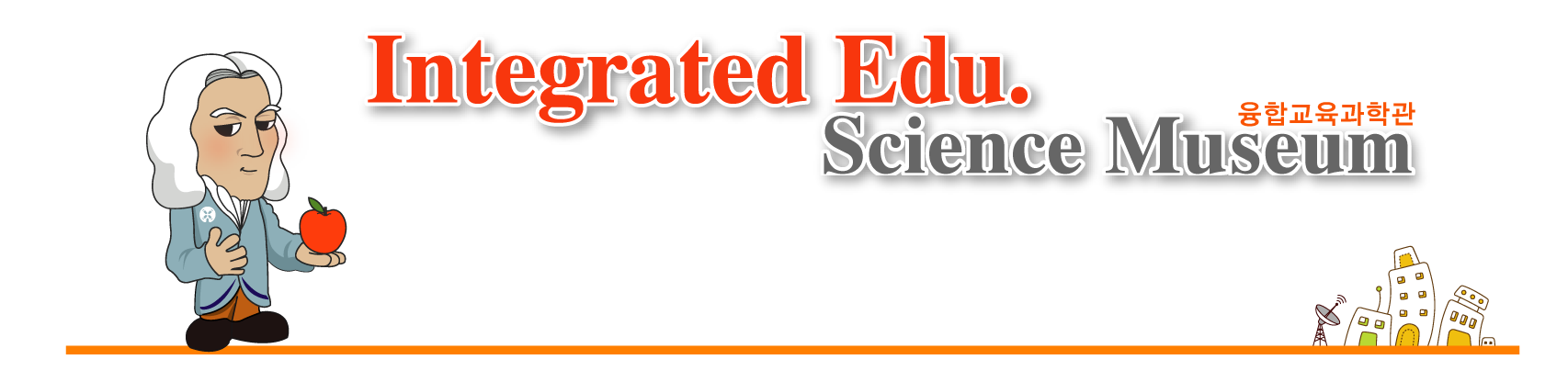 The museum of combined physic, chemistry and biology    Integrated  Science Museum (www.biom.or.kr) Helps students to study scientific principles and allows them to conduct experiments which help them to understand these principles in physics, chemistry and biology. There are various fun exhibitions such as a Bug's world, Digital Zone, Optical Fiber Zone, Energy Zone, Light Zone for children to explore. Special exhibitions are varied in different   seasons.1. The museum of combined physic, chemistry and biology    Integrated  Science Museum (www.biom.or.kr) Helps students to study scientific principles and allows them to conduct experiments which help them to understand these principles in physics, chemistry and biology. There are various fun exhibitions such as a Bug's world, Digital Zone, Optical Fiber Zone, Energy Zone, Light Zone for children to explore. Special exhibitions are varied in different   seasons.1. The museum of combined physic, chemistry and biology    Integrated  Science Museum (www.biom.or.kr) Helps students to study scientific principles and allows them to conduct experiments which help them to understand these principles in physics, chemistry and biology. There are various fun exhibitions such as a Bug's world, Digital Zone, Optical Fiber Zone, Energy Zone, Light Zone for children to explore. Special exhibitions are varied in different   seasons.2. 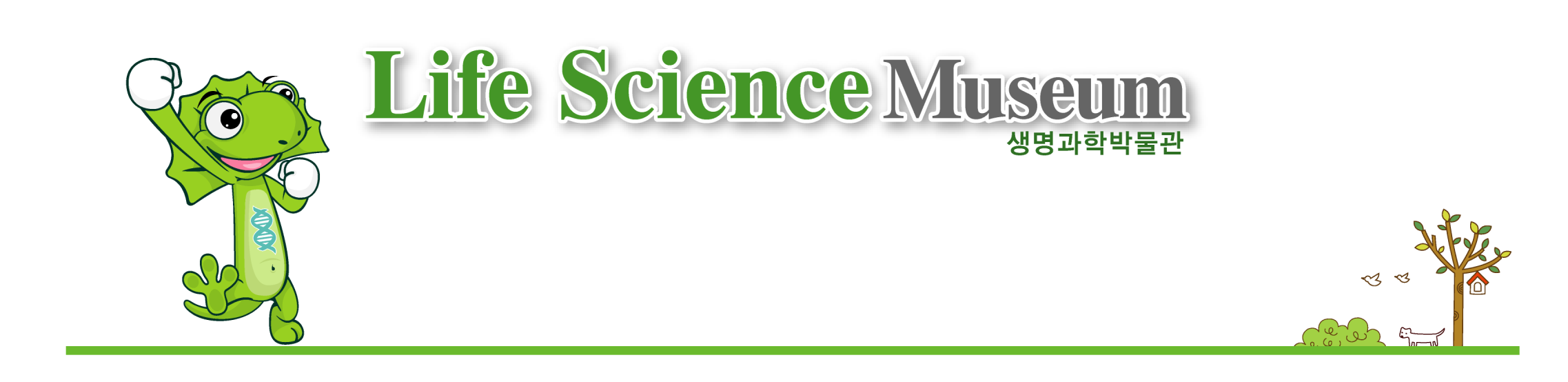 Korea's first specialized life science museum  (www.biom.or.kr) Within this museum are various types of living organisms and cutting-edge equipment used in experiments. This museum displays a wide range of living animal specimens, from amphibians to mammals, including live fluorescent transgenic cats and mice.2. Korea's first specialized life science museum  (www.biom.or.kr) Within this museum are various types of living organisms and cutting-edge equipment used in experiments. This museum displays a wide range of living animal specimens, from amphibians to mammals, including live fluorescent transgenic cats and mice.2. Korea's first specialized life science museum  (www.biom.or.kr) Within this museum are various types of living organisms and cutting-edge equipment used in experiments. This museum displays a wide range of living animal specimens, from amphibians to mammals, including live fluorescent transgenic cats and mice.3.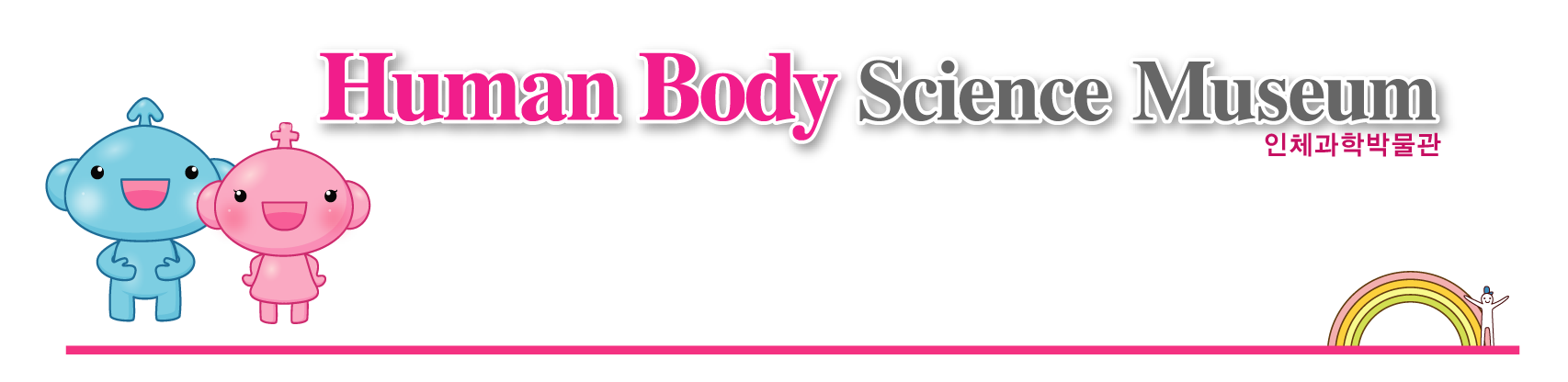 Korea's second specialized human body science museum   Human Body Science Museum (www.biom.or.kr) The Human Body Science Museum is aimed at unveiling the mysteries of the human body in order to highlight the importance health and human body systems. Students can explore human body structure, function and learn about illness and disease using medical and scientific instruments. Hands-on exhibits allow children to investigate the circulatory, respiratory, muscular, urinary, and nervous systems. 3.Korea's second specialized human body science museum   Human Body Science Museum (www.biom.or.kr) The Human Body Science Museum is aimed at unveiling the mysteries of the human body in order to highlight the importance health and human body systems. Students can explore human body structure, function and learn about illness and disease using medical and scientific instruments. Hands-on exhibits allow children to investigate the circulatory, respiratory, muscular, urinary, and nervous systems. 3.Korea's second specialized human body science museum   Human Body Science Museum (www.biom.or.kr) The Human Body Science Museum is aimed at unveiling the mysteries of the human body in order to highlight the importance health and human body systems. Students can explore human body structure, function and learn about illness and disease using medical and scientific instruments. Hands-on exhibits allow children to investigate the circulatory, respiratory, muscular, urinary, and nervous systems. 4.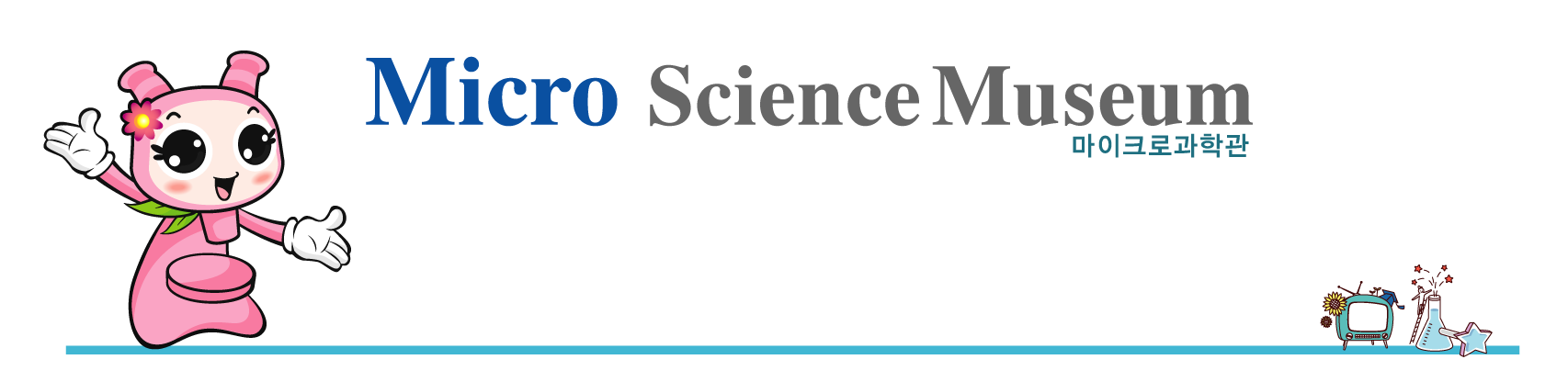 The first specialized microscope science museum in Korea The aim of the Micro Science Museum is to encourage curiosity in microscopic life. There are various types of microscopes displayed   such as the first 3D microscope theater system in Korea and electron   microscope. Furthermore, children may learn about the history of   the microscope, as well as observing a diverse range of optical instruments. 4.The first specialized microscope science museum in Korea The aim of the Micro Science Museum is to encourage curiosity in microscopic life. There are various types of microscopes displayed   such as the first 3D microscope theater system in Korea and electron   microscope. Furthermore, children may learn about the history of   the microscope, as well as observing a diverse range of optical instruments. 4.The first specialized microscope science museum in Korea The aim of the Micro Science Museum is to encourage curiosity in microscopic life. There are various types of microscopes displayed   such as the first 3D microscope theater system in Korea and electron   microscope. Furthermore, children may learn about the history of   the microscope, as well as observing a diverse range of optical instruments. 5. 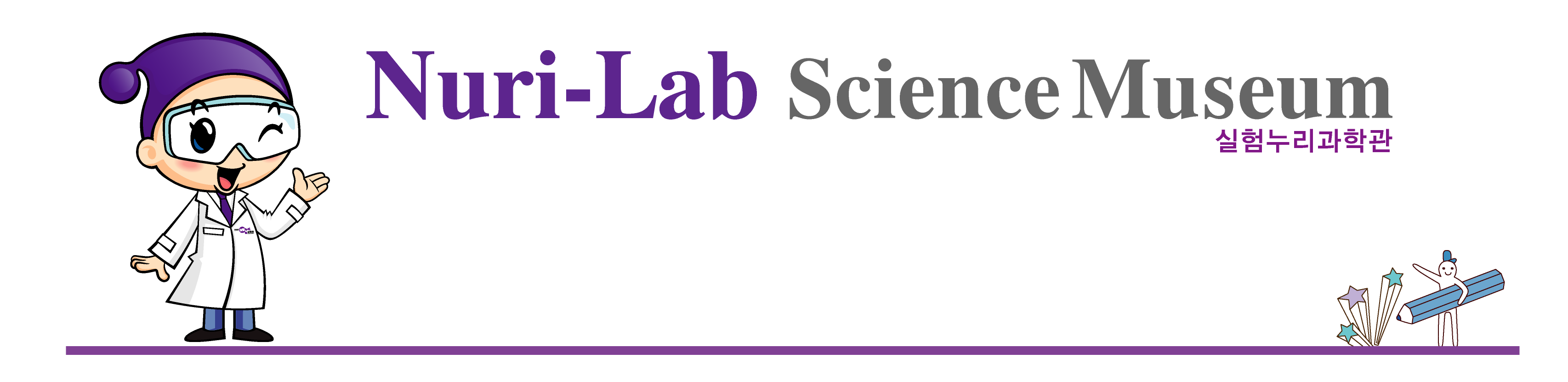 The first experiment-performing science museum in KoreaWithin our modern Nuri-Lab students may design and conduct  experiments and compose lab reports within the fields of life science   (somatology, zoology, botany, entomology, cytogenetics), applied  chemistry and specialized experimental physics. 5. The first experiment-performing science museum in KoreaWithin our modern Nuri-Lab students may design and conduct  experiments and compose lab reports within the fields of life science   (somatology, zoology, botany, entomology, cytogenetics), applied  chemistry and specialized experimental physics. 5. The first experiment-performing science museum in KoreaWithin our modern Nuri-Lab students may design and conduct  experiments and compose lab reports within the fields of life science   (somatology, zoology, botany, entomology, cytogenetics), applied  chemistry and specialized experimental physics. 6.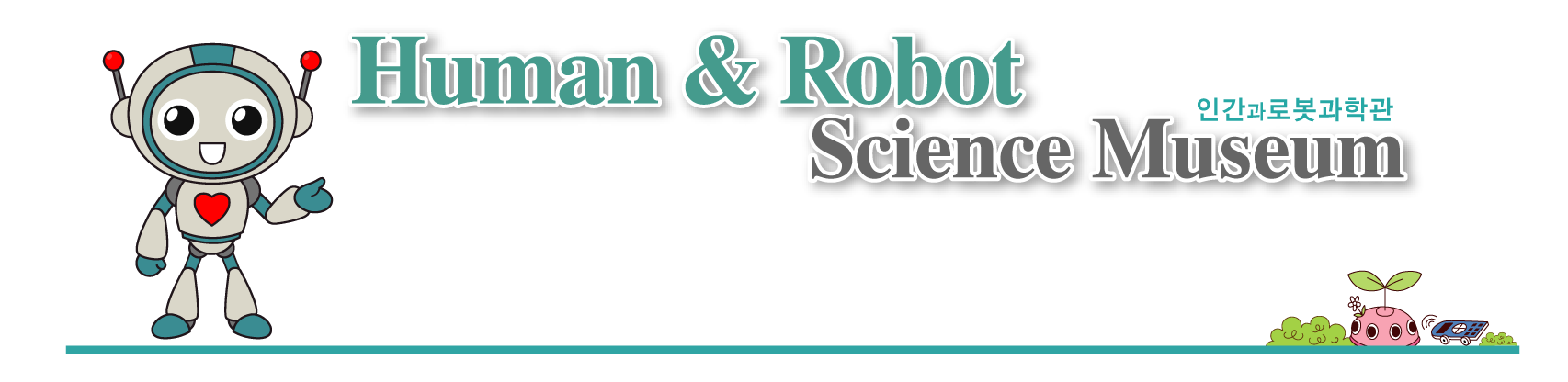 The human life story and the robot world         The Human Robot Science Museum showcases the relationship  between humans and robots. Students will observe the history of the  rapid evolution of technology in Korea, and will have the opportunity to interact with various state-of-art humanoid robots that are on display .6.The human life story and the robot world         The Human Robot Science Museum showcases the relationship  between humans and robots. Students will observe the history of the  rapid evolution of technology in Korea, and will have the opportunity to interact with various state-of-art humanoid robots that are on display .6.The human life story and the robot world         The Human Robot Science Museum showcases the relationship  between humans and robots. Students will observe the history of the  rapid evolution of technology in Korea, and will have the opportunity to interact with various state-of-art humanoid robots that are on display .7.  National Science Museum :          www.sciencecenter.go.kr7.  National Science Museum :          www.sciencecenter.go.kr7.  National Science Museum :          www.sciencecenter.go.kr KOREA :  Selected  for arts , culture, food, sport, lifestyle, attractive places, places with a science behind. KOREA :  Selected  for arts , culture, food, sport, lifestyle, attractive places, places with a science behind.1. KBS Korean broadcasting systemExperience with the mass media system2. Sumsung D’ light Exhibition hallExperience with the development of digital world  and future trend3.  Sevit Seom : Floating islandA place constructed for people recreation . This was an example of application use from  buoyancy and density theory as well as combination of arts and technology.4. N- towerA symbol of Seoul. Constructed on the top of Namsan mountain for broadcasting purpose and for lookout .5. Sarangchae : A museum of developmentThis  museum exhibit the development of Korea  from none to present ,in modern and interactive system.6. Kyeongbuk palaceA famous palace represent the old period and showed the arts and constructive idea.7. Seoul History museumThis museum exhibit the development of Seoul  city after   Korean war , rebuilt and rearrange from Zero to present.8. Chonggaechon  An example of develop  stream from unpleasant place to being the most ecology conservation place. Also good place for recreation in the heart of the town.9. Lotte worldA world class indoor amusement park. Also, we can find many type of forces used in there.10. Tahakno StreetA student meeting place. This area consisted with several food shop , accessory ,cosmetics and clothes. Also, it is representing the student day and night lifestyle.11. Myeondong  life style and shopping areaA must place to visit and spend for fashion, cosmetics and goods . It crowed with the young, so it is good for meeting the others and observe young generation’s life style12. OthersDepend on the season.Science English Exploration in Korea : SEEK- Camp Schedules   [9n/10d]  Science English Exploration in Korea : SEEK- Camp Schedules   [9n/10d]  Science English Exploration in Korea : SEEK- Camp Schedules   [9n/10d]  Science English Exploration in Korea : SEEK- Camp Schedules   [9n/10d]  Science English Exploration in Korea : SEEK- Camp Schedules   [9n/10d]  Science English Exploration in Korea : SEEK- Camp Schedules   [9n/10d]  Science English Exploration in Korea : SEEK- Camp Schedules   [9n/10d]  Science English Exploration in Korea : SEEK- Camp Schedules   [9n/10d]  Science English Exploration in Korea : SEEK- Camp Schedules   [9n/10d]  Breakfastd1d2d3 d4d5d6d7d8d9d10IArrival at ICN:                       2.DNA    structure 4.Nutrition and nutrient test I: protein 6.STEAM-III : Newton's Law            Korean Traditional dress National Science Museum9.STEAM-IV-Large Molecule      11.  STEAM- V : Forensic Science13. Insect structure and Specimens Blue house IIRoom arrangement /Orientation          and                               DNA extraction II: vitamin and III: carbohydrate7. Advanced        materials  Kyeongbuk palace & Insa dong  KBSChongwadae SarangchaeLunchAfternoonAfternoonI① STEAM Science museum② Nuri-Fun Science Museum          ③Human &robot Science Museum④Life Science Museum (Evolution and Ecology) Sumsung D' light Seoul History Museum⑤ Human body Science Museun⑥ Micro Science MuseumMyeondong LifestyleEvaluation and Closing ceremonyII1.STEAM -I :   Magic in Money3. Self health check5.STEAM- II :       Sensory Systems in Robot 8.Amphibian and Reptile& Sevit Seom (floating Island)N-tower10. Animal dissection12.Microscope Used & Cell stainingPrepare to airport and leave DinnerEveningDaiso / Home plusTahaknoLotte worlddaily log checkfree timeChong-gaechonHome plus/ TahaknoSand art Packingback home safely